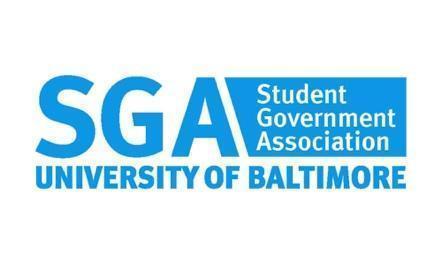 Call to OrderThis meeting was called to order at 16:05Roll CallPresent: President Khoshkepazi, Vice President McHugh, Chief of Staff Bah, Secretary King, Senator Hensgen, Senator Uche, Senator Dagenhart, Senator Lucas, Senator WellsOld BusinessRainbow alleyAll materials orderedOn track for September 26thSarah Golden and Facilities representative will be supervising projectUndergraduate Senate applicationPresident Koshkepazi and Secretary King will be conducting interviewsTreasurer and Graduate senate application openNew BusinessColumbus Day resolutionIn 2017, SGA passed a resolution to promote Indigenous peoples day as a replacement for Columbus dayMany schools are making the change to their calendarColumbus day should not be recognized given the current climate in the USPresident Koshkepazi: Should not be glorifying colonialism and slaverySenator Wells motions to votePassed 5-0-1 (Yay-Nay-Abstain)Biweekly meetings for executive boardBetter opportunity to get guest speakersSometimes there is not enough to discuss to justify a whole meetingCommittees will be able to meet the day of executive board meetingsAble to meet weekly if wanted, but not mandatedI Will Listen campaignMental health supportVideo ideaPass around a paper that says “I will listen” to showcase that we all will listenAndrew Goodman foundationVoting forum on zoomAndrew Goodman foundation focuses on voting rights forOpen ForumVice president McHugh: SGA Food driveRestaurant in Mount Vernon purchase some food ahead of time, and allow students to redeem a voucherReplacement for Friendsgiving which cannot happen due to Covid19Sometime in NovemberCampus life will most likely assist organizationAdvisor Butler: Event needs to be vetted in order to see if it complies with UB health codes and public health recommendationsGrammarlySenator Dagenhart in talks with John Chapin to keep project goingCampus accessibilityTalks with facilities to include more automatically opening doors when faculty, staff, and students are allowed back on campusVoting day off resolutionResolutions have been passed in the pastWill be followed up over the academic yearTwo UB students have been assigned directorate roles in the USMDaniel Koshkepazi and Yvonne HarperAdvisor CommentsMeeting was run professionallyImpressed with how SGA came “out of the gate firing all cylinders”AdjournmentAdjourned at 16:36